　　　　　　　　　　　　　　　　　　　　　　　　　　　平成29年5月吉日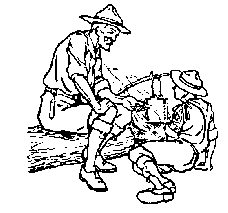 　会員各位　三指　スカウトソングをこよなく愛し、仲間と集い、歌い、スカウトスピリッツに触れる喜びを求める皆様とともに、純粋なる自発活動に基づき、任意の組織と　　して「愛知スカウトソング同好会」を発足し、８年目を迎えようとしております。ご連絡が遅くなりましたが、第８回総会及び歌の集いを下記のとおり開催しますので、ご参集いただきますようお願い申し上げます。　　　　　　　　　　弥栄　　　　　　　　　　　　　　　　　　　　　　　　　　　　　　同好会会長　　渡邊　外喜男記１　日　時　　平成２９年６月１７日（土）　午前１０時～午後３時３０分　（受付：9:30～）２　場　所　『刈谷市社会教育センター』（刈谷市市民ボランティア活動センター内　４階）所在地：愛知県刈谷市東陽町１－３２－２　　電話：０５６６-２３-８８１１◇ＪＲ刈谷駅（南口）から徒歩３分。建物南側に駐車場あり。３　年会費（年間活動費）　　ひとり　２，０００円　　　※総会の出欠にかかわらずご負担いただきます。（総会、歌の集いを始めとする年間の同好会活動費として）４　携行品　　歌集、筆記用具、マイカップ、情熱　※なお、羞恥心は持ち込めません。５　プログラム　　歌声喫茶風『ソングストーム　イン　刈谷の森』　　第８回総会　～平成28年度活動報告、平成	29年度活動方針等について～６　その他　(1)　服装は自由とします。　(2)　昼食、茶菓子は、事務局にて用意します。(3)　出欠につきましては、別記の方法により、6月5日（月）までにご報告願います。（本報告により、会員継続の確認をさせていただきます。）(4)　年会費につきましては、原則、当日お支払いください。なお、総会当日に　　欠席される場合は、6月5日（月）までに別記口座に振り込んでください。なお、欠席者には、総会資料等を後日送付しますとともに、随時、同好会の関係資料を送付させていただきます。　(5)　新規加入希望者につきましては、別記のとおり受け付けますので、会員各位におかれましては、関係者にお声掛けくださるようお願いします。　(6)　当日、一般参加者も歓迎いたしますので、お誘いください。参加者の氏名等（氏名、所属地区及び団）を別記メールアドレス宛にご連絡ください。参加費（昼食代、茶菓子・飲み物代等）はひとり１，０００円です。　(7)　ソング同好会オリジナル・エンブレムの販売について　　　エンブレムの販売を当日予定しています。〔別　記〕出欠の連絡方法等について☆　既加入会員の場合・・・　①　同封の出欠等報告書に必要事項をご記入の上、6月5日(月)までに幹事宛に提出してください。参加の有無に関わらず必ず報告してください。　②　ＦＡＸ又はＰＣメール（記入した同報告書をＰＤＦ化し送信）でご報告願います。なお、複数の会員をまとめて1枚の報告書で報告することのないよう、ご留意願います。　　　ＦＡＸ：０５６６－２４－２３４３　石原　　ＰＣメール：ishihara@katch.ne.jp☆　新規加入会員の場合・・・　①　既加入会員に送付した出欠等報告書をコピーし、必要事項を記入の上、6月5日(月)までに既加入会員と同様の方法により提出してください。②　当日、受付にて、会員登録の確認をさせていただきます。☆　振込先は、次のとおりです。ゆうちょ銀行　　記号：１２１３０　番号：５８８９１９６１　オヨベ　マユミ※　他の金融機関から振込む場合につきましては、次の内容をご指定ください。　　〔店名〕二一八（読み　ニイイチハチ）　　〔店番〕２１８　　〔預金種目〕普通預金　　〔口座番号〕５８８９１９６会場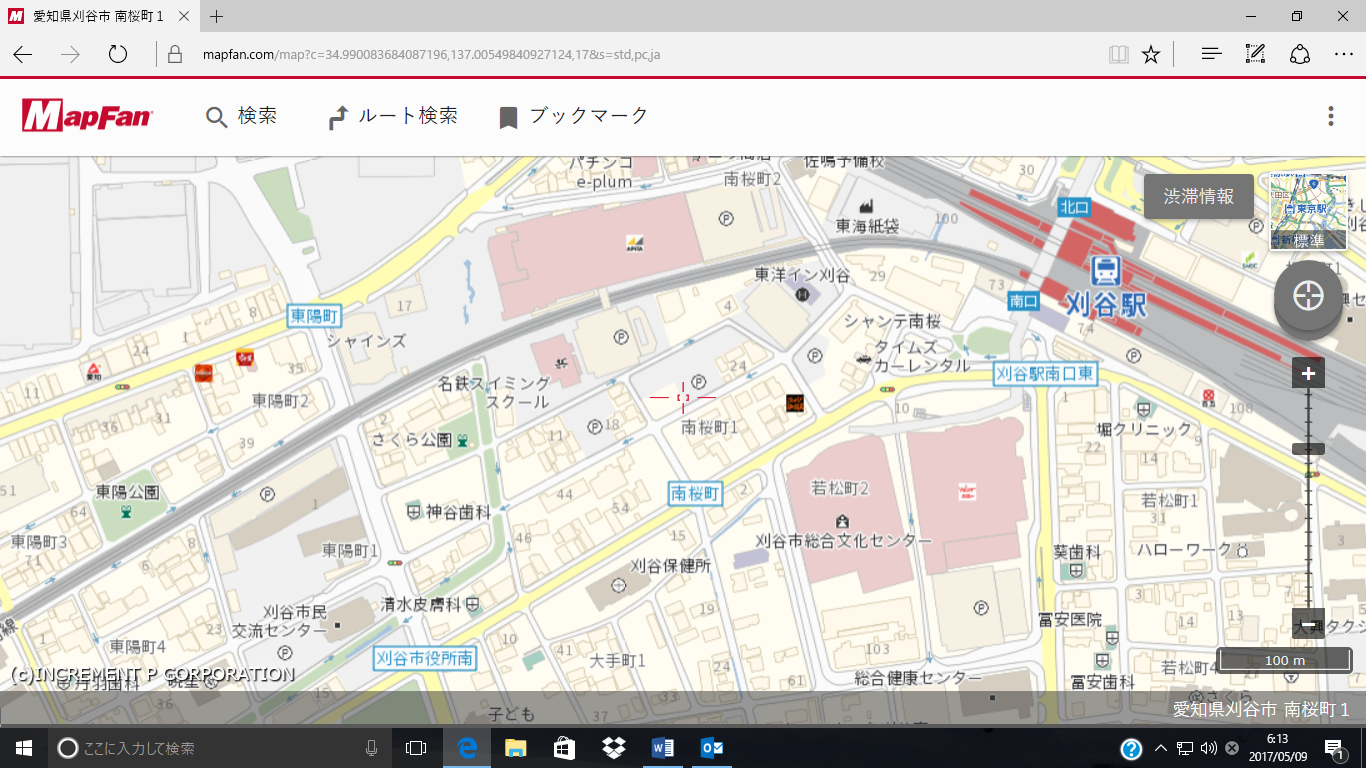 FAX:０５６６－２４－２３４３   石原　宛PCMail:ishihara@katch.ne.jp　　　　　　　　　　　　　　　　　　　　　　　〔既加入会員・新規加入会員〕出　欠　等　報　告　書（H２９）　１　報告者情報　※　個人情報に関する取扱いについては十分留意するとともに、本同好会活動の必要業務のみに利用します。２　出欠報告　　出席します　・　欠席します　　　　　　※○で囲んでください。　　　　　　　　　　　　↓　　欠席の場合は、参考までに理由をご記入願います。３　アンケート（適宜、ご記入願います。）　○　同好会の活動内容に関する期待又は要望すること　○　「ソングの旅」に関して、日帰り型の是非、日時、場所等についてご意見等を教えてください。現在、１０月２８日（土）・日帰り型を想定しています。フ　リ　ガ　ナ氏　　　　名住　　　　所〒　　　－　所属地区名　　　　　　　　　　　　　　　　地　区所属団名　　　　　　　　第　　　　　　　団電話番号（固定）　　　　　　　－　　　　　　－電話番号（携帯）　　　　　　　－　　　　　　－メールアドレス　　　　　　　　　　　＠